Winchester City Flyers FCPre Season Tournament - 8th & 9th September 2018 Venue: Garrison Ground, Bar End Rd & junction with Barfield Close,Winchester, SO23 9SQWhatever the Summer brings in terms of the the usual lack of sunshine, we have more important matters to look forward to - that is the new 2018/19 season! Our hugely popular  tournament will provide a friendly set of games, based on a round robin league and then knock out stages. Our aim is to give an opportunity for the girls’ to get a number of games under their belt before the new league season starts, to meet up with old friends and make new ones. We expect the age groups to be run as follows.Round Robin Leagues and Knockout Format: Entry Cost £30 per teamALL AGES BASED ON 18/19 SEASONAM section – Registration (hand in team sheets) 9am, Managers’ Meeting  9:15am, 1st Kick offs 9:30amPM section – Registration (hand in team sheets) 1pm, Managers’ Meeting 1:15pm, 1st Kick offs 1:30pmHot and cold refreshments will be available There is parking close by in either of the park and ride car parks set up for Winchester shoppers (free on Sundays), but handily placed for our event! Adult Spectators will be asked to pay £1.00 for a programme upon entry, children and players (and coaches!) free entry. More information about the Club is available on www.winchestercityflyers.co.uk 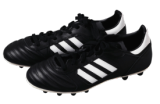 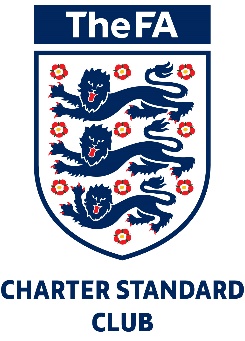 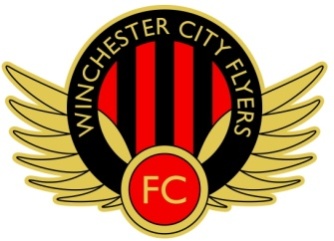 SATURDAY 8TH SEPTEMBER SATURDAY 8TH SEPTEMBER SUNDAY 9TH SEPTEMBERSUNDAY 9TH SEPTEMBERAM PMAMPMUnder 12 BoysUnder 10 GirlsUnder 9 Girls  Under 13 GirlsUnder 8 Girls   Under 18 GirlsUnder 14 Girls Under 11 GirlsUnder 12 GirlsUnder 16 GirlsUnder 15 Girls